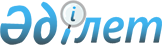 Облыстық мәслихаттың 2023 жылғы 13 желтоқсандағы № 74 "2024-2026 жылдарға арналған облыстық бюджет туралы" шешіміне өзгерістер мен толықтырулар енгізу туралыАқтөбе облыстық мәслихатының 2024 жылғы 26 наурыздағы № 129 шешімі
      Ақтөбе облыстық мәслихаты ШЕШІМ ҚАБЫЛДАДЫ:
      1. Облыстық мәслихаттың 2023 жылғы 13 желтоқсандағы № 74 "2024-2026 жылдарға арналған облыстық бюджет туралы" шешіміне мынадай өзгерістер мен толықтырулар енгізілсін:
      1-тармақ жаңа редакцияда жазылсын:
      "1. 2024-2026 жылдарға арналған облыстық бюджет тиісінше 1, 2 және 3 қосымшаларға сәйкес, оның ішінде, 2024 жылға мынадай көлемде бекітілсін:
      1) кірістер – 522 005 123,2 мың теңге, оның ішінде:
      салықтық түсімдер – 70 291 059 мың теңге;
      салықтық емес түсімдер – 5 297 193 мың теңге;
      негізгі капиталды сатудан түсетін түсімдер – 0 мың теңге;
      трансферттер түсімдері – 446 416 871,2 мың теңге;
      2) шығындар – 542 754 251,7 мың теңге;
      3) таза бюджеттік кредит беру – 9 843 229,1 мың теңге, оның ішінде:
      бюджеттік кредиттер – 24 261 626 мың теңге;
      бюджеттік кредиттерді өтеу – 14 418 396,9 мың теңге; 
      4) қаржы активтерiмен жасалатын операциялар бойынша сальдо – 0 мың теңге, оның ішінде:
      қаржы активтерiн сатып алу – 0 мың теңге;
      мемлекеттің қаржы активтерін сатудан түсетін түсімдер – 0 мың теңге;
      5) бюджет тапшылығы (профициті) – -30 592 357,6 мың теңге;
      6) бюджет тапшылығын қаржыландыру (профицитін пайдалану) – 30 592 357,6 мың теңге, оның ішінде:
      қарыздар түсімі – 23 061 626 мың теңге;
      қарыздарды өтеу – 12 523 428,9 мың теңге;
      бюджет қаражатының пайдаланылатын қалдықтары – 20 054 160,5 мың теңге.";
      11-тармақ:
      14-1), 14-2), 14-3), 14-4), 14-5) және 14-6) мазмұндағы тармақшалармен толықтырылсын:
      "14-1) газ тасымалдау жүйесін дамытуға;
      14-2) мәдениет нысандарын дамытуға;
      14-3) ауданның (облыстық маңызы бар қаланың) коммуналдық меншігіндегі газ жүйелерін қолдануды ұйымдастыруға;
      14-4) қаланы және елді мекендерді абаттандыруды дамытуға;
      14-5) ауданның (облыстық маңызы бар қаланың) коммуналдық меншігіндегі жылу жүйелерін қолдануды ұйымдастыруға;
      14-6) байланыс желілерін салуға;".
      мынадай мазмұндағы 11-1) тармақпен толықтырылсын:
      "11-1. Облыстық бюджетте мемлекеттік бағалы қағаздарды шығару есебінен 2024 жылға арналған несиелік тұрғын үй құрылысына қарыздар түсімі көзделсін.
      Аталған қарыздар түсімі сомаларын бөлу облыс әкімдігінің қаулысы негізінде айқындалады.";
      2. Көрсетілген шешімге 1-қосымша осы шешімге қосымшаға сәйкес жана редакцияда жазылсын.
      3. Осы шешім 2024 жылғы 1 қаңтардан бастап қолданысқа енгізіледі. 2024 жылға арналған облыстық бюджет
					© 2012. Қазақстан Республикасы Әділет министрлігінің «Қазақстан Республикасының Заңнама және құқықтық ақпарат институты» ШЖҚ РМК
				
      Облыстық мәслихаттың төрағасы 

Г. СҮЙІНТАЕВА
Облыстық мәслихаттың 
2024 жылғы 26 наурыздағы 
№ 129 шешіміне ҚосымшаОблыстық мәслихаттың 
2023 жылғы 13 желтоқсандағы 
№ 74 шешіміне 1-қосымша
санаты
санаты
санаты
санаты
Сомасы (мың теңге)
сыныбы
сыныбы
сыныбы
Сомасы (мың теңге)
ішкі сыныбы
ішкі сыныбы
Сомасы (мың теңге)
АТАУЫ
Сомасы (мың теңге)
1
2
3
4
5
I. Кірістер
522 005 123,2
1
Салықтық түсiмдер
70 291 059
01
Табыс салығы
34 217 659
1
Корпоративтік табыс салығы
492 979
2
Жеке табыс салығы
33 724 680
03
Әлеуметтік салық
23 709 240
1
Әлеуметтік салық
23 709 240
05
Тауарларға, жұмыстарға және қызметтерге салынатын iшкi салықтар
12 364 160
3
Табиғи және басқа да ресурстарды пайдаланғаны үшiн түсетiн түсiмдер
11 977 296
4
Кәсiпкерлiк және кәсiби қызметтi жүргiзгенi үшiн алынатын алымдар
386 864
2
Салықтық емес түсiмдер
5 297 193
01
Мемлекеттік меншiктен түсетiн кірістер
1 640 558
5
Мемлекет меншігіндегі мүлікті жалға беруден түсетін кірістер
26 000
7
Мемлекеттік бюджеттен берілген кредиттер бойынша сыйақылар
1 614 558
03
Мемлекеттік бюджеттен қаржыландырылатын мемлекеттік мекемелер ұйымдастыратын мемлекеттік сатып алуды өткізуден түсетін ақша түсімдері
261
1
Мемлекеттік бюджеттен қаржыландырылатын мемлекеттік мекемелер ұйымдастыратын мемлекеттік сатып алуды өткізуден түсетін ақша түсімдері
261
06
Басқа да салықтық емес түсімдер
3 656 374
1
Басқа да салықтық емес түсімдер
3 656 374
4
Трансферттердің түсімдері
446 416 871,2
01
Төмен тұрған мемлекеттiк басқару органдарынан трансферттер
58 264 564,2
2
Аудандық (облыстық маңызы бар қалалардың) бюджеттерден трансферттер
58 264 564,2
02
Мемлекеттік басқарудың жоғары тұрған органдарынан түсетін трансферттер
388 152 307
1
Республикалық бюджеттен түсетін трансферттер
388 152 307
Функциональдық топ
Функциональдық топ
Функциональдық топ
Функциональдық топ
Функциональдық топ
Сомасы (мың теңге)
Кіші функция
Кіші функция
Кіші функция
Кіші функция
Сомасы (мың теңге)
Әкімші
Әкімші
Әкімші
Сомасы (мың теңге)
Бағдарлама
Бағдарлама
Сомасы (мың теңге)
АТАУЫ
Сомасы (мың теңге)
1
2
3
4
5
6
II. Шығындар
542 754 251,7
01
Жалпы сипаттағы мемлекеттiк қызметтер
6 917 478
1
Мемлекеттiк басқарудың жалпы функцияларын орындайтын өкiлдi, атқарушы және басқа органдар
3 679 464
110
Облыс мәслихатының аппараты
146 418
001
Облыс мәслихатының қызметін қамтамасыз ету жөніндегі қызметтер
146 418
120
Облыс әкімінің аппараты
2 883 900
001
Облыс әкімінің қызметін қамтамасыз ету жөніндегі қызметтер
1 475 632
004
Мемлекеттік органның күрделі шығыстары
4 559
007
Ведомстволық бағыныстағы мемлекеттік мекемелер мен ұйымдардың күрделі шығыстары
937 886
009
Әкімдерді сайлауды қамтамасыз ету және өткізу
465 823
263
Облыстың ішкі саясат басқармасы
264 233
075
Облыс Қазақстан халқы Ассамблеясының қызметін қамтамасыз ету
264 233
282
Облыстың тексеру комиссиясы
384 913
001
Облыстың тексеру комиссиясының қызметін қамтамасыз ету жөніндегі қызметтер
363 993
003
Мемлекеттік органның күрделі шығыстары
20 920
2
Қаржылық қызмет
353 085
257
Облыстың қаржы басқармасы
236 880
001
Жергілікті бюджетті атқару атқару, коммуналдық меншікті басқару және бюджеттік жоспарлау саласындағы мемлекеттік саясатты іске асыру жөніндегі қызметтер
198 873
009
Жекешелендіру, коммуналдық меншікті басқару, жекешелендіруден кейінгі қызмет және осыған байланысты дауларды реттеу
1 230
013
Мемлекеттік органның күрделі шығыстары
2 120
113
Төменгі тұрған бюджеттерге берілетін нысаналы ағымдағы трансферттер
34 657
718
Облыстың мемлекеттік сатып алу басқармасы
116 205
001
Жергілікті деңгейде мемлекеттік сатып алуды басқару саласындағы мемлекеттік саясатты іске асыру жөніндегі қызметтер
116 205
5
Жоспарлау және статистикалық қызмет
289 471
258
Облыстың экономика және бюджеттік жоспарлау басқармасы
289 471
001
Экономикалық саясатты, мемлекеттік жоспарлау жүйесін қалыптастыру мен дамыту саласындағы мемлекеттік саясатты іске асыру жөніндегі қызметтер
253 033
005
Мемлекеттік органның күрделі шығыстары
25 417
061
Бюджеттік инвестициялар және мемлекеттік-жекешелік әріптестік, оның ішінде концессия мәселелері жөніндегі құжаттаманы сараптау және бағалау
11 021
9
Жалпы сипаттағы өзге де мемлекеттiк қызметтер
2 595 458
269
Облыстың дін істері басқармасы
223 306
001
Жергілікті деңгейде дін істер саласындағы мемлекеттік саясатты іске асыру жөніндегі қызметтер
161 102
003
Мемлекеттік органның күрделі шығыстары
200
005
Өңірде діни ахуалды зерделеу және талдау
62 004
288
Облыстың құрылыс, сәулет және қала құрылысы басқармасы
2 372 152
061
Мемлекеттік органдардың объектілерін дамыту
2 372 152
02
Қорғаныс
3 593 580
1
Әскери мұқтаждар
1 133 531
120
Облыс әкімінің аппараты
1 133 531
010
Жалпыға бірдей әскери міндетті атқару шеңберіндегі іс-шаралар
164 288
011
Аумақтық қорғанысты даярлау және облыс ауқымдағы аумақтық қорғаныс
969 243
2
Төтенше жағдайлар жөнiндегi жұмыстарды ұйымдастыру
2 460 049
120
Облыс әкімінің аппараты
30 462
014
Облыстық ауқымдағы төтенше жағдайлардың алдын алу және жою
30 462
287
Облыстық бюджеттен қаржыландырылатын табиғи және техногендік сипаттағы төтенше жағдайлар, азаматтық қорғаныс саласындағы уәкілетті органдардың аумақтық органы
1 334 030
002
Аумақтық органның және ведомстволық бағынысты мемлекеттік мекемелерінің күрделі шығыстары
985 995
004
Облыс ауқымдағы төтенше жағдайлардың алдын алу және оларды жою
348 035
288
Облыстың құрылыс, сәулет және қала құрылысы басқармасы
1 095 557
010
Жұмылдыру дайындығы және төтенше жағдайлар объектілерін дамыту
960 487
016
Халықты, объектілерді және аумақтарды табиғи және дүлей зілзалалардан инженерлік қорғау жөнінде жұмыстар жүргізу
135 070
03
Қоғамдық тәртіп, қауіпсіздік, құқықтық, сот, қылмыстық-атқару қызметі
15 121 118
1
Құқық қорғау қызметi
15 121 118
252
Облыстық бюджеттен қаржыландырылатын атқарушы ішкі істер органы
15 121 118
001
Облыс аумағында қоғамдық тәртіптті және қауіпсіздікті сақтауды қамтамасыз ету саласындағы мемлекеттік саясатты іске асыру жөніндегі қызметтер
11 007 125
003
Қоғамдық тәртіпті қорғауға қатысатын азаматтарды көтермелеу
3 692
006
Мемлекеттік органның күрделі шығыстары
4 110 301
04
Бiлiм беру
285 955 108
1
Мектепке дейiнгi тәрбие және оқыту
35 953 760
261
Облыстың білім басқармасы
35 940 760
081
Мектепке дейінгі тәрбиелеу және оқыту
4 940 821
202
Мектепке дейінгі білім беру ұйымдарында мемлекеттік білім беру тапсырысын іске асыруға
30 999 939
288
Облыстың құрылыс, сәулет және қала құрылысы басқармасы
13 000
011
Мектепке дейiнгi тәрбие және оқыту объектілерін салу және реконструкциялау
13 000
2
Бастауыш, негізгі орта және жалпы орта білім беру
216 703 291
261
Облыстың білім басқармасы
161 003 250
003
Арнайы білім беретін оқу бағдарламалары бойынша жалпы білім беру
3 532 806
006
Мамандандырылған білім беру ұйымдарында дарынды балаларға жалпы білім беру
1 570 010
055
Балалар мен жасөспірімдерге қосымша білім беру
7 112 967
082
Мемлекеттік бастауыш, негізгі және жалпы орта білім беру ұйымдарында жалпы білім беру
91 246 223
203
Мемлекеттік орта білім беру ұйымдарында жан басына шаққандағы қаржыландыруды іске асыруға
57 541 244
285
Облыстың дене шынықтыру және спорт басқармасы
9 338 155
006
Балалар мен жасөспірімдерге спорт бойынша қосымша білім беру
8 562 573
007
Мамандандырылған бiлiм беру ұйымдарында спорттағы дарынды балаларға жалпы бiлiм беру
775 582
288
Облыстың құрылыс, сәулет және қала құрылысы басқармасы
46 361 886
012
Бастауыш, негізгі орта және жалпы орта білім беру объектілерін салу және реконструкциялау
17 665 997
069
Қосымша білім беру объектілерін салу және реконструкциялау
316 197
205
"Жайлы мектеп" пилоттық ұлттық жобасы шеңберінде бастауыш, негізгі орта және жалпы орта білім беру объектілерін салу
28 379 692
4
Техникалық және кәсіптік, орта білімнен кейінгі білім беру
19 049 105
253
Облыстың денсаулық сақтау басқармасы
1 401 324
043
Техникалық және кәсіптік, орта білімнен кейінгі білім беру ұйымдарында мамандар даярлау
1 401 324
261
Облыстың білім басқармасы
17 640 828
024
Техникалық және кәсіптік білім беру ұйымдарында мамандар даярлау
17 640 828
288
Облыстың құрылыс, сәулет және қала құрылысы басқармасы
6 953
099
Техникалық және кәсіптік, орта білімнен кейінгі білім беру объектілерін салу және реконструкциялау
6 953
5
Мамандарды қайта даярлау және біліктіліктерін арттыру
957 742
120
Облыс әкімінің аппараты
5 798
019
Сайлау процесіне қатысушыларды оқыту
5 798
253
Облыстың денсаулық сақтау басқармасы
30 590
003
Кадрлардың біліктілігін арттыру және оларды қайта даярлау
30 590
261
Облыстың білім басқармасы
921 354
052
Нәтижелі жұмыспен қамтуды және жаппай кәсіпкерлікті дамытудың 2017 – 2021 жылдарға арналған "Еңбек" мемлекеттік бағдарламасы шеңберінде кадрлардың біліктілігін арттыру, даярлау және қайта даярлау
921 354
6
Жоғары және жоғары оқу орнынан кейін бiлiм беру
532 594
261
Облыстың білім басқармасы
532 594
057
Жоғары, жоғары оқу орнынан кейінгі білімі бар мамандар даярлау және білім алушыларға әлеуметтік қолдау көрсету
532 594
9
Бiлiм беру саласындағы өзге де қызметтер
12 758 616
261
Облыстың білім басқармасы
12 758 616
001
Жергілікті деңгейде білім беру саласындағы мемлекеттік саясатты іске асыру жөніндегі қызметтер
902 150
005
Мемлекеттік білім беру ұйымдар үшін оқулықтар мен оқу-әдiстемелiк кешендерді сатып алу және жеткізу
1 861 061
007
Облыстық, аудандық (қалалық) ауқымдардағы мектеп олимпиадаларын, мектептен тыс іс-шараларды және конкурстар өткізу
529 209
011
Балалар мен жасөспірімдердің психикалық денсаулығын зерттеу және халыққа психологиялық-медициналық-педагогикалық консультациялық көмек көрсету
1 324 528
012
Дамуында проблемалары бар балалар мен жасөспірімдердің оңалту және әлеуметтік бейімдеу
451 530
013
Мемлекеттік органның күрделі шығыстары
29 670
019
Облыстық мемлекеттік білім беру мекемелеріне жұмыстағы жоғары көрсеткіштері үшін гранттар беру
68 000
029
Білім беру жүйесін әдістемелік және қаржылық сүйемелдеу
1 435 892
067
Ведомстволық бағыныстағы мемлекеттік мекемелер мен ұйымдардың күрделі шығыстары
5 871 013
086
Жетім баланы (жетім балаларды) және ата-анасының қамқорлығынсыз қалған баланы (балаларды) асырап алғаны үшін
2 769
087
Жетім баланы (жетім балаларды) және ата-аналарының қамқорынсыз қалған баланы (балаларды) күтіп-ұстауға
282 794
05
Денсаулық сақтау
10 918 356
2
Халықтың денсаулығын қорғау
3 315 937
253
Облыстың денсаулық сақтау басқармасы
1 628 168
006
Ана мен баланы қорғау жөніндегі көрсетілетін қызметтер
238 785
007
Салауатты өмір салтын насихаттау
70 985
041
Облыстардың жергілікті өкілдік органдарының шешімі бойынша тегін медициналық көмектің кепілдік берілген көлемімен қосымша қамтамасыз ету
377 508
042
Медициналық ұйымның сот шешімі негізінде жүзеге асырылатын жыныстық құмарлықты төмендетуге арналған іс-шараларды жүргізу
411
050
Қаржы лизингі шарттарында сатып алынған санитариялық көлік және сервистік қызмет көрсетуді талап ететін медициналық бұйымдар бойынша лизинг төлемдерін өтеу
940 479
288
Облыстың құрылыс, сәулет және қала құрылысы басқармасы
1 687 769
038
Денсаулық сақтау объектілерін салу және реконструкциялау
1 687 769
3
Мамандандырылған медициналық көмек
2 002 896
253
Облыстың денсаулық сақтау басқармасы
2 002 896
027
Халыққа иммундық профилактика жүргізу үшін вакциналарды және басқа медициналық иммундық биологиялық препараттарды орталықтандырылған сатып алу және сақтау
2 002 896
4
Емханалар
213 932
253
Облыстың денсаулық сақтау басқармасы
213 932
039
Денсаулық сақтау субъектілерінің медициналық көмегін қамтитын қосымша медициналық көмектің көлемін көрсету, Call-орталықтардың қызметтер көрсетуі және өзге де шығыстар
213 932
5
Медициналық көмектiң басқа түрлерi
112 429
253
Облыстың денсаулық сақтау басқармасы
112 429
029
Облыстық арнайы медициналық жабдықтау базалары
112 429
9
Денсаулық сақтау саласындағы өзге де қызметтер
5 273 162
253
Облыстың денсаулық сақтау басқармасы
5 273 162
001
Жергілікті деңгейде денсаулық сақтау саласындағы мемлекеттік саясатты іске асыру жөніндегі қызметтер
167 862
008
Қазақстан Республикасында ЖИТС профилактикасы және оған қарсы күрес жөніндегі іс-шараларды іске асыру
150 548
016
Азаматтарды елді мекеннен тыс жерлерде емделу үшін тегін және жеңілдетілген жол жүрумен қамтамасыз ету
43 663
018
Денсаулық сақтау саласындағы ақпараттық талдамалық қызметтер
99 909
023
Медициналық және фармацевтикалық қызметкерлерді әлеуметтік қолдау
150 000
030
Мемлекеттік органның күрделі шығыстары
25 567
033
Медициналық денсаулық сақтау ұйымдарының күрделі шығыстары
4 635 613
06
Әлеуметтiк көмек және әлеуметтiк қамсыздандыру
21 566 056,2
1
Әлеуметтiк қамсыздандыру
6 069 347,2
256
Облыстың жұмыспен қамтуды үйлестіру және әлеуметтік бағдарламалар басқармасы
3 433 022
002
Жалпы үлгідегі медициналық-әлеуметтік мекемелерде (ұйымдарда), арнаулы әлеуметтік қызметтер көрсету орталықтарында, әлеуметтік қызмет көрсету орталықтарында қарттар мен мүгедектігі бар адамдарға арнаулы әлеуметтік қызметтер көрсету
683 581
013
Психоневрологиялық медициналық-әлеуметтік мекемелерде (ұйымдарда), арнаулы әлеуметтік қызметтер көрсету орталықтарында, әлеуметтік қызмет көрсету орталықтарында психоневрологиялық аурулармен ауыратын мүгедектігі бар адамдар үшін арнаулы әлеуметтік қызметтер көрсету
1 087 366
015
Балалар психоневрологиялық медициналық-әлеуметтік мекемелерінде (ұйымдарда), арнаулы әлеуметтік қызметтер көрсету орталықтарында, әлеуметтік қызмет көрсету орталықтарында психоневрологиялық патологиялары бар мүгедектігі бар балалар үшін арнаулы әлеуметтік қызметтер көрсету
508 891
064
Еңбек мобильділігі орталықтары мен мансап орталықтарының жұмыспен қамту мәселелері жөніндегі азаматтарды әлеуметтік қолдау бойынша қызметін қамтамасыз ету
1 139 124
069
Мүгедектігі бар адамдарды жұмысқа орналастыру үшін арнайы жұмыс орындарын құруға жұмыс берушінің шығындарын субсидиялау
14 060
261
Облыстың білім басқармасы
484 670
015
Жетiм балаларды, ата-анасының қамқорлығынсыз қалған балаларды әлеуметтік қамсыздандыру
380 961
092
Патронат тәрбиешілерге берілген баланы (балаларды) асырап бағу
103 709
288
Облыстың құрылыс, сәулет және қала құрылысы басқармасы
2 151 655,2
039
Әлеуметтік қамтамасыз ету объектілерін салу және реконструкциялау
2 151 655,2
2
Әлеуметтiк көмек
9 862 416
256
Облыстың жұмыспен қамтуды үйлестіру және әлеуметтік бағдарламалар басқармасы
9 862 416
068
Жұмыспен қамту бағдарламасы
9 862 416
9
Әлеуметтiк көмек және әлеуметтiк қамтамасыз ету салаларындағы өзге де қызметтер
5 634 293
256
Облыстың жұмыспен қамтуды үйлестіру және әлеуметтік бағдарламалар басқармасы
5 457 280
001
Жергілікті деңгейде жұмыспен қамтуды қамтамасыз ету және халық үшін әлеуметтік бағдарламаларды іске асыру саласында мемлекеттік саясатты іске асыру жөніндегі қызметтер
215 964
007
Мемлекеттік органның күрделі шығыстары
19 125
044
Жергілікті деңгейде көші-қон іс-шараларын іске асыру
5 959
066
Сенім білдірілген агентке жастардың кәсіпкерлік бастамасына жәрдемдесу үшін бюджеттік кредиттер беру жөніндегі қызметтеріне ақы төлеу
27 411
067
Ведомстволық бағыныстағы мемлекеттік мекемелер мен ұйымдардың күрделі шығыстары
501 763
113
Төменгі тұрған бюджеттерге берілетін нысаналы ағымдағы трансферттер
4 687 058
263
Облыстың ішкі саясат басқармасы
45 869
077
Қазақстан Республикасында мүгедектігі бар адамдардың құқықтарын қамтамасыз етуге және өмір сүру сапасын жақсарту
45 869
270
Облыстың еңбек инспекциясы бойынша басқармасы
131 144
001
Жергілікті деңгейде еңбек қатынасын реттеу саласындағы мемлекеттік саясатты іске асыру жөніндегі қызметтер
131 144
07
Тұрғын үй-коммуналдық шаруашылық
20 617 418
1
Тұрғын үй шаруашылығы
24 404
279
Облыстың энергетика және тұрғын үй-коммуналдық шаруашылық басқармасы
24 404
054
Жеке тұрғын үй қорынан алынған тұрғынжай үшін азамматардың жекелеген санаттарына төлемдер
24 404
2
Коммуналдық шаруашылық
20 593 014
279
Облыстың энергетика және тұрғын үй-коммуналдық шаруашылық басқармасы
20 593 014
001
Жергілікті деңгейде энергетика және тұрғын үй-коммуналдық шаруашылық саласындағы мемлекеттік саясатты іске асыру жөніндегі қызметтер
204 827
004
Елдi мекендердi газдандыру
46 222
005
Мемлекеттік органның күрделі шығыстары
12 345
032
Ауыз сумен жабдықтаудың баламасыз көздерi болып табылатын сумен жабдықтаудың аса маңызды топтық және жергілікті жүйелерiнен ауыз су беру жөніндегі қызметтердің құнын субсидиялау
466 989
056
Халықаралық қаржы ұйымдарының қарыздарын өтеуге және қызмет көрсетуге табиғи монополиялар субъектілерінің шығындарын субсидиялау
1 247 697
113
Төменгі тұрған бюджеттерге берілетін нысаналы ағымдағы трансферттер
1 483 620
114
Төменгі тұрған бюджеттерге берілетін нысаналы даму трансферттері
17 131 314
08
Мәдениет, спорт, туризм және ақпараттық кеңістiк
28 791 104
1
Мәдениет саласындағы қызмет
4 444 523
273
Облыстың мәдениет, архивтер және құжаттама басқармасы
4 416 014
005
Мәдени-демалыс жұмысын қолдау
1 444 498
007
Тарихи-мәдени мұраны сақтауды және оған қолжетімділікті қамтамасыз ету
1 127 876
008
Театр және музыка өнерін қолдау
1 843 640
288
Облыстың құрылыс, сәулет және қала құрылысы басқармасы
28 509
027
Мәдениет объектілерін дамыту
28 509
2
Спорт
15 366 969
285
Облыстың дене шынықтыру және спорт басқармасы
9 997 598
001
Жергілікті деңгейде дене шынықтыру және спорт саласында мемлекеттік саясатты іске асыру жөніндегі қызметтер
90 433
002
Облыстық деңгейде спорт жарыстарын өткізу
42 767
003
Әр түрлі спорт түрлері бойынша облыстың құрама командаларының мүшелерін дайындау және республикалық және халықаралық спорт жарыстарына қатысуы
8 681 076
005
Мемлекеттік органның күрделі шығыстары
4 504
032
Ведомстволық бағыныстағы мемлекеттік мекемелер мен ұйымдардың күрделі шығыстары
1 178 818
288
Облыстың құрылыс, сәулет және қала құрылысы басқармасы
5 369 371
024
Cпорт объектілерін дамыту
5 369 371
3
Ақпараттық кеңiстiк
5 573 511
263
Облыстың ішкі саясат басқармасы
899 197
007
Мемлекеттік ақпараттық саясат жүргізу жөніндегі қызметтер
899 197
264
Облыстың тілдерді дамыту басқармасы
144 130
001
Жергілікті деңгейде тілдерді дамыту саласындағы мемлекеттік саясатты іске асыру жөніндегі қызметтер
79 648
002
Мемлекеттiк тiлдi және Қазақстан халқының басқа да тiлдерін дамыту
57 967
003
Мемлекеттік органның күрделі шығыстары
1 094
032
Ведомстволық бағыныстағы мемлекеттік мекемелер мен ұйымдардың күрделі шығыстары
5 421
273
Облыстың мәдениет, архивтер және құжаттама басқармасы
784 150
009
Облыстық кiтапханалардың жұмыс iстеуiн қамтамасыз ету
454 895
010
Архив қорының сақталуын қамтамасыз ету
329 255
743
Облыстың цифрлық технологиялар басқармасы
3 746 034
001
Жергілікті деңгейде ақпараттандыру, мемлекеттік қызметтер көрсету, жобалық басқару жөніндегі мемлекеттік саясатты іске асыру жөніндегі қызметтер
3 579 415
003
Мемлекеттік органның күрделі шығыстары
166 619
4
Туризм
287 028
275
Облыстың кәсіпкерлік басқармасы
287 028
009
Туристік қызметті реттеу
264 037
074
Кәсіпкерлік субъектілерінің санитариялық-гигиеналық тораптарды күтіп-ұстауға арналған шығындарының бір бөлігін субсидиялау
22 991
9
Мәдениет, спорт, туризм және ақпараттық кеңiстiктi ұйымдастыру жөнiндегi өзге де қызметтер
3 119 073
263
Облыстың ішкі саясат басқармасы
228 704
001
Жергілікті деңгейде мемлекеттік ішкі саясатты іске асыру жөніндегі қызметтер
221 454
005
Мемлекеттік органның күрделі шығыстары
4 465
032
Ведомстволық бағыныстағы мемлекеттік мекемелер мен ұйымдардың күрделі шығыстары
2 785
273
Облыстың мәдениет, архивтер және құжаттама басқармасы
2 461 920
001
Жергiлiктi деңгейде мәдениет және архив ісін басқару саласындағы мемлекеттік саясатты іске асыру жөніндегі қызметтер
126 535
032
Ведомстволық бағыныстағы мемлекеттік мекемелер мен ұйымдардың күрделі шығыстары
910 860
113
Төменгі тұрған бюджеттерге берілетін нысаналы ағымдағы трансферттер
1 424 525
283
Облыстың жастар саясаты мәселелерi жөніндегі басқармасы
428 449
001
Жергілікті деңгейде жастар саясатын іске асыру жөніндегі қызметтер
338 075
003
Мемлекеттік органның күрделі шығыстары
7 914
005
Жастар саясаты саласында іс-шараларды іске асыру
82 460
09
Отын-энергетика кешенi және жер қойнауын пайдалану
29 365 866
1
Отын және энергетика
401 818
279
Облыстың энергетика және тұрғын үй-коммуналдық шаруашылық басқармасы
401 818
081
Елді мекендерді шаруашылық-ауыз сумен жабдықтау үшін жерасты суларына іздестіру-барлау жұмыстарын ұйымдастыру және жүргізу
401 818
9
Отын-энергетика кешені және жер қойнауын пайдалану саласындағы өзге де қызметтер
28 964 048
279
Облыстың энергетика және тұрғын үй-коммуналдық шаруашылық басқармасы
28 964 048
071
Газ тасымалдау жүйесін дамыту
28 964 048
10
Ауыл, су, орман, балық шаруашылығы, ерекше қорғалатын табиғи аумақтар, қоршаған ортаны және жануарлар дүниесін қорғау, жер қатынастары
21 722 123
1
Ауыл шаруашылығы
17 264 681
719
Облыстың ветеринария басқармасы
3 790 704
001
Жергілікті деңгейде ветеринария саласындағы мемлекеттік саясатты іске асыру жөніндегі қызметтер
202 100
009
Ауру жануарларды санитариялық союды ұйымдастыру
26 000
010
Қаңғыбас иттер мен мысықтарды аулауды және жоюды ұйымдастыру
53 142
011
Жануарлардың саулығы мен адамның денсаулығына қауіп төндіретін, алып қоймай залалсыздандырылған (зарарсыздандырылған) және қайта өңделген жануарлардың, жануарлардан алынатын өнім мен шикізаттың құнын иелеріне өтеу
120 000
013
Ауыл шаруашылығы жануарларын сәйкестендіру жөніндегі іс-шараларды өткізу
224 921
014
Эпизоотияға қарсы іс-шаралар жүргізу
2 687 981
015
Ведомстволық бағынысты мемлекеттік мекемелер мен ұйымдардың күрделі шығыстары
367 853
028
Уақытша сақтау пунктына ветеринариялық препараттарды тасымалдау бойынша қызметтер
4 100
030
Жануарлардың энзоотиялық ауруларының профилактикасы мен диагностикасына арналған ветеринариялық препараттарды, олардың профилактикасы мен диагностикасы жөніндегі қызметтерді орталықтандырып сатып алу, оларды сақтауды және аудандардың (облыстық маңызы бар қалалардың) жергілікті атқарушы органдарына тасымалдауды (жеткізуді) ұйымдастыру
44 743
031
Ауыл шаруашылығы жануарларын бірдейлендіруді жүргізу үшін ветеринариялық мақсаттағы бұйымдар мен атрибуттарды, жануарға арналған ветеринариялық паспортты орталықтандырып сатып алу және оларды аудандардың (облыстық маңызы бар қалалардың) жергілікті атқарушы органдарына тасымалдау (жеткізу)
59 864
741
Облыстың ауыл шаруашылығы және жер қатынастары басқармасы
13 473 977
002
Тұқым шаруашылығын дамытуды субсидиялау
250 000
005
Cаны зиян тигізудің экономикалық шегінен жоғары зиянды және аса қауіпті зиянды организмдерге, карантинді объектілерге қарсы өңдеулер жүргізуге арналған пестицидтердің, биоагенттердiң (энтомофагтардың) құнын субсидиялау
481 089
008
Басым дақылдардың өндірісін дамытуды субсидиялау
7 297
014
Ауыл шаруашылығы тауарларын өндірушілерге су жеткізу бойынша көрсетілетін қызметтердің құнын субсидиялау
3 500
018
Пестицидтерді (улы химикаттарды) залалсыздандыру
3 850
029
Ауыл шаруашылығы дақылдарының зиянды организмдеріне қарсы күрес жөніндегі іс- шаралар
304 458
045
Тұқымдық және көшет отырғызылатын материалдың сорттық және себу сапаларын анықтау
31 640
046
Тракторларды, олардың тіркемелерін, өздігінен жүретін ауыл шаруашылығы, мелиоративтік және жол-құрылыс машиналары мен тетіктерін мемлекеттік есепке алу және тіркеу
6 231
047
Тыңайтқыштар (органикалықтарды қоспағанда) құнын субсидиялау
323 724
050
Инвестициялар салынған жағдайда агроөнеркәсіптік кешен субъектісі көтерген шығыстардың бөліктерін өтеу
2 521 430
051
Агроөнеркәсіптік кешен субъектілерінің қарыздарын кепілдендіру мен сақтандыру шеңберінде субсидиялау
40 217
053
Мал шаруашылығы өнімдерінің өнімділігін және сапасын арттыруды, асыл тұқымды мал шаруашылығын дамытуды субсидиялау
5 592 790
056
Ауыл шаруашылығы малын, техниканы және технологиялық жабдықты сатып алуды кредиттеу, сондай-ақ лизинг беру кезінде сыйақы мөлшерлемесін субсидиялау
3 553 839
057
Мал шаруашылығы саласында терең қайта өңдеуден өткізілетін өнімдерді өндіру үшін ауыл шаруашылығы өнімін сатып алуға жұмсайтын өңдеуші кәсіпорындардың шығындарын субсидиялау
353 912
2
Су шаруашылығы
222 091
254
Облыстың табиғи ресурстар және табиғат пайдалануды реттеу басқармасы
222 091
003
Коммуналдық меншіктегі су шаруашылығы құрылыстарының жұмыс істеуін қамтамасыз ету
222 091
3
Орман шаруашылығы
2 377 879
254
Облыстың табиғи ресурстар және табиғат пайдалануды реттеу басқармасы
2 377 879
005
Ормандарды сақтау, қорғау, молайту және орман өсiру
2 230 379
104
Инвестициялық салымдар кезінде балық шаруашылығы субъектісі шеккен шығыстардың бір бөлігін өтеу
147 500
4
Балық шаруашылығы
47 434
254
Облыстың табиғи ресурстар және табиғат пайдалануды реттеу басқармасы
47 434
034
Акваөсіру (балық өсіру шаруашылығы), сондай-ақ асыл тұқымды балық өсіру өнімінің өнімділігі мен сапасын арттыруды субсидиялау
47 434
5
Қоршаған ортаны қорғау
987 070
254
Облыстың табиғи ресурстар және табиғат пайдалануды реттеу басқармасы
627 749
001
Жергілікті деңгейде қоршаған ортаны қорғау саласындағы мемлекеттік саясатты іске асыру жөніндегі қызметтер
116 094
008
Қоршаған ортаны қорғау бойынша іс-шаралар
395 010
013
Мемлекеттік органның күрделі шығыстары
21 280
032
Ведомстволық бағыныстағы мемлекеттік мекемелер мен ұйымдардың күрделі шығыстары
95 365
288
Облыстың құрылыс, сәулет және қала құрылысы басқармасы
359 321
022
Қоршаған ортаны қорғау объетілерін дамыту
359 321
9
Ауыл, су, орман, балық шаруашылығы, қоршаған ортаны қорғау және жер қатынастары саласындағы басқа да қызметтер
822 968
719
Облыстың ветеринария басқармасы
154 395
032
Қараусыз қалған және қаңғыбас жануарларды уақытша ұстау
114 910
033
Қараусыз қалған және қаңғыбас жануарларды сәйкестендіру
16 013
034
Қаңғыбас жануарларды егу және зарарсыздандыру
23 199
035
Иелері халықтың әлеуметтік осал топтарына жататын үй жануарларын сәйкестендіру
273
741
Облыстың ауыл шаруашылығы және жер қатынастары басқармасы
668 573
001
Жергілікті деңгейде ауыл шаруашылығы және жер қатынастарын реттеу саласындағы мемлекеттік саясатты іске асыру жөніндегі қызметтер
661 388
003
Мемлекеттік органның күрделі шығыстары
7 185
11
Өнеркәсіп, сәулет, қала құрылысы және құрылыс қызметі
17 944 134
2
Сәулет, қала құрылысы және құрылыс қызметі
17 944 134
288
Облыстың құрылыс, сәулет және қала құрылысы басқармасы
17 825 938
001
Жергілікті деңгейде құрлыс, сәулет және қала құрылысы саласындағы мемлекеттік саясатты іске асыру жөніндегі қызметтер
218 663
003
Мемлекеттік органның күрделі шығыстары
32 924
004
Қала құрылысын дамытудың кешенді схемаларын және елді мекендердің бас жоспарларын әзірлеу
50 950
113
Төменгі тұрған бюджеттерге берілетін нысаналы ағымдағы трансферттер
3 628 800
114
Төменгі тұрған бюджеттерге берілетін нысаналы даму трансферттері
13 894 601
724
Облыстың мемлекеттік сәулет-құрылыс бақылау басқармасы
118 196
001
Жергілікті деңгейде мемлекеттік сәулет-құрылыс бақылау саласындағы мемлекеттік саясатты іске асыру жөніндегі қызметтер
96 246
003
Мемлекеттік органның күрделі шығыстары
21 950
12
Көлiк және коммуникация
57 743 235,9
1
Автомобиль көлiгi
12 279 124,9
268
Облыстың жолаушылар көлігі және автомобиль жолдары басқармасы
12 279 124,9
002
Көлік инфрақұрылымын дамыту
6 787 405,9
003
Автомобиль жолдарының жұмыс істеуін қамтамасыз ету
1 236 306
028
Көлiк инфрақұрылымының басым жобаларын іске асыру
4 255 413
9
Көлiк және коммуникациялар саласындағы өзге де қызметтер
45 464 111
268
Облыстың жолаушылар көлігі және автомобиль жолдары басқармасы
45 464 111
001
Жергілікті деңгейде көлік және коммуникация саласындағы мемлекеттік саясатты іске асыру жөніндегі қызметтер
271 174
005
Әлеуметтiк маңызы бар ауданаралық (қалааралық) қатынастар бойынша жолаушылар тасымалын субсидиялау
581 235
011
Мемлекеттік органның күрделі шығыстары
3 280
113
Төменгі тұрған бюджеттерге берілетін нысаналы ағымдағы трансферттер
28 890 412
114
Төменгі тұрған бюджеттерге берілетін нысаналы даму трансферттері
15 718 010
13
Басқалар
9 115 440
1
Экономикалық қызметтерді реттеу
1 221
288
Облыстың құрылыс, сәулет және қала құрылысы басқармасы
1 221
040
Арнайы экономикалық аймақтардың, индустриялық аймақтардың, индустриялық парктердің инфрақұрылымын дамыту
1 221
3
Кәсiпкерлiк қызметтi қолдау және бәсекелестікті қорғау
2 555 675
275
Облыстың кәсіпкерлік басқармасы
2 555 675
001
Жергілікті деңгейде кәсіпкерлікті дамыту саласындағы мемлекеттік саясатты іске асыру жөніндегі қызметтер
107 201
003
Мемлекеттік органның күрделі шығыстары
14 610
005
Кәсіпкерлік субъектілерін қолдау
19 000
008
Кәсіпкерлік субъектілерінің кредиттері бойынша пайыздық мөлшерлемелерді субсидиялау
2 223 602
015
Кәсіпкерлік субъектілерінің кредиттерін ішінара кепілдендіру
170 262
082
Бизнес-идеяларды іске асыру үшін кәсіпкерлік субъектілеріне мемлекеттік гранттар беру
21 000
9
Басқалар
6 558 544
253
Облыстың денсаулық сақтау басқармасы
1 500 428
058
"Ауыл-Ел бесігі" жобасы шеңберінде ауылдық елді мекендердегі әлеуметтік және инженерлік инфрақұрылым бойынша іс-шараларды іске асыру
406 517
096
Мемлекеттік-жекешелік әріптестік жобалар бойынша мемлекеттік міндеттемелерді орындау
1 093 911
257
Облыстың қаржы басқармасы
1 479 474
012
Облыстық жергілікті атқарушы органының резервi
1 479 474
258
Облыстың экономика және бюджеттік жоспарлау басқармасы
144 000
003
Жергілікті бюджеттік инвестициялық жобалардың техникалық-экономикалық негіздемелерін және мемлекеттік-жекешелік әріптестік жобалардың, оның ішінде концессиялық жобалардың конкурстық құжаттамаларын әзірлеу немесе түзету, сондай-ақ қажетті сараптамаларын жүргізу, мемлекеттік-жекешелік әріптестік жобаларды, оның ішінде концессиялық жобаларды консультациялық сүйемелдеу
144 000
261
Облыстың білім басқармасы
2 347 292
079
"Ауыл-Ел бесігі" жобасы шеңберінде ауылдық елді мекендердегі әлеуметтік және инженерлік инфрақұрылым бойынша іс-шараларды іске асыру
2 244 024
096
Мемлекеттік-жекешелік әріптестік жобалар бойынша мемлекеттік міндеттемелерді орындау
103 268
280
Облыстың индустриалдық-инновациялық даму басқармасы
232 764
001
Жергілікті деңгейде индустриялық-инновациялық қызметті дамыту саласындағы мемлекеттік саясатты іске асыру жөніндегі қызметтер
133 075
003
Мемлекеттік органның күрделі шығыстары
7 071
005
Индустриялық-инновациялық қызметті мемлекеттік қолдау шеңберінде іс-шараларды іске асыру
92 618
285
Облыстың дене шынықтыру және спорт басқармасы
406 064
053
"Ауыл-Ел бесігі" жобасы шеңберінде ауылдық елді мекендердегі әлеуметтік және инженерлік инфрақұрылым бойынша іс-шараларды іске асыру
179 571
096
Мемлекеттік-жекешелік әріптестік жобалар бойынша мемлекеттік міндеттемелерді орындау
226 493
288
Облыстың құрылыс, сәулет және қала құрылысы басқармасы
448 522
093
"Ауыл-Ел бесігі" жобасы шеңберінде ауылдық елді мекендердегі әлеуметтік және инженерлік инфрақұрылымдарды дамыту
448 522
14
Борышқа қызмет көрсету
1 922 256
1
Борышқа қызмет көрсету
1 922 256
257
Облыстың қаржы басқармасы
1 922 256
004
Жергілікті атқарушы органдардың борышына қызмет көрсету
1 915 995
016
Жергілікті атқарушы органдардың республикалық бюджеттен қарыздар бойынша сыйақылар мен өзге де төлемдерді төлеу бойынша борышына қызмет көрсету
6 261
15
Трансферттер
11 460 978,6
1
Трансферттер
11 460 978,6
257
Облыстың қаржы басқармасы
11 460 978,6
007
Субвенциялар
9 744 895
011
Пайдаланылмаған (толық пайдаланылмаған) нысаналы трансферттерді қайтару
361 133,2
017
Нысаналы мақсатқа сай пайдаланылмаған нысаналы трансферттерді қайтару
67 100,9
024
Заңнаманы өзгертуге байланысты жоғары тұрған бюджеттің шығындарын өтеуге төменгі тұрған бюджеттен ағымдағы нысаналы трансферттер
134 273
053
Қазақстан Республикасының Ұлттық қорынан берілетін нысаналы трансферт есебінен республикалық бюджеттен бөлінген пайдаланылмаған (түгел пайдаланылмаған) нысаналы трансферттердің сомасын қайтару
1 153 576,5
III. Таза бюджеттік кредит беру
9 843 229,1
Бюджеттік кредиттер
24 261 626
06
Әлеуметтiк көмек және әлеуметтiк қамсыздандыру
975 000
9
Әлеуметтiк көмек және әлеуметтiк қамтамасыз ету салаларындағы өзге де қызметтер
975 000
256
Облыстың жұмыспен қамтуды үйлестіру және әлеуметтік бағдарламалар басқармасы
975 000
063
Жастардың кәсіпкерлік бастамашылығына жәрдемдесу үшін бюджеттік кредиттер беру
975 000
07
Тұрғын үй-коммуналдық шаруашылық
10 700 936
1
Тұрғын үй шаруашылығы
10 700 936
279
Облыстың энергетика және тұрғын үй-коммуналдық шаруашылық басқармасы
1 770 706
082
Алдын ала және аралық тұрғын үй қарыздарын беру үшін "Отбасы банк" тұрғын үй құрылыс жинақ банкі" АҚ-ға бюджеттік кредит беру
700 000
087
Аудандардың (облыстық маңызы бар қалалардың) бюджеттеріне кондоминиум объектілерінің ортақ мүлкіне күрделі жөндеу жүргізуге кредит беру
1 070 706
283
Облыстың жастар саясаты мәселелерi жөніндегі басқармасы
500 000
082
Алдын ала және аралық тұрғын үй қарыздарын беру үшін "Отбасы банк" тұрғын үй құрылыс жинақ банкі" АҚ-ға бюджеттік кредит беру
500 000
288
Облыстың құрылыс, сәулет және қала құрылысы басқармасы
8 430 230
009
Аудандардың (облыстық маңызы бар қалалардың) бюджеттеріне тұрғын үй жобалауға және салуға кредит беру
8 430 230
10
Ауыл, су, орман, балық шаруашылығы, ерекше қорғалатын табиғи аумақтар, қоршаған ортаны және жануарлар дүниесін қорғау, жер қатынастары
12 585 690
1
Ауыл шаруашылығы
11 635 000
741
Облыстың ауыл шаруашылығы және жер қатынастары басқармасы
11 635 000
087
Ауыл халқының кірістерін арттыру жөніндегі жобаны ауқымды түрде қолдану үшін ауыл халқына микрокредиттер беруге кредит беру
8 635 000
092
Агроөнеркәсіптік кешендегі инвестициялық жобаларға кредит беру
3 000 000
9
Ауыл, су, орман, балық шаруашылығы, қоршаған ортаны қорғау және жер қатынастары саласындағы басқа да қызметтер
950 690
258
Облыстың экономика және бюджеттік жоспарлау басқармасы
950 690
007
Мамандарды әлеуметтік қолдау шараларын іске асыру үшін жергілікті атқарушы органдарға берілетін бюджеттік кредиттер
950 690
санаты
санаты
санаты
санаты
Сомасы (мың теңге)
сыныбы
сыныбы
сыныбы
Сомасы (мың теңге)
ішкі сыныбы
ішкі сыныбы
Сомасы (мың теңге)
АТАУЫ
Сомасы (мың теңге)
1
2
3
4
5
5
Бюджеттік кредиттерді өтеу
14 418 396,9
01
Бюджеттік кредиттерді өтеу
14 418 396,9
1
Мемлекеттік бюджеттен берілген бюджеттік кредиттерді өтеу
10 418 024
2
Бюджеттік кредиттердің сомаларын қайтару
4 000 372,9
Функциональдық топ
Функциональдық топ
Функциональдық топ
Функциональдық топ
Функциональдық топ
Сомасы (мың теңге)
Кіші функция
Кіші функция
Кіші функция
Кіші функция
Сомасы (мың теңге)
Әкімші
Әкімші
Әкімші
Сомасы (мың теңге)
Бағдарлама
Бағдарлама
Сомасы (мың теңге)
АТАУЫ
Сомасы (мың теңге)
1
2
3
4
5
6
IV. Қаржы активтерімен жасалатын операциялар бойынша сальдо
0
Қаржы активтерін сатып алу
0
V. Бюджет тапшылығы (профициті)
-30 592 357,6
VI. Бюджет тапшылығын қаржыландыру (профицитін пайдалану)
30 592 357,6
санаты
санаты
санаты
санаты
Сомасы (мың теңге)
сыныбы
сыныбы
сыныбы
Сомасы (мың теңге)
ішкі сыныбы
ішкі сыныбы
Сомасы (мың теңге)
АТАУЫ
Сомасы (мың теңге)
1
2
3
4
5
7
Қарыздар түсімі
23 061 626
01
Мемлекеттік ішкі қарыздар
23 061 626
1
Мемлекеттік эмиссиялық бағалы қағаздар
8 430 230
2
Қарыз алу келісім-шарттары
14 631 396
Функциональдық топ
Функциональдық топ
Функциональдық топ
Функциональдық топ
Функциональдық топ
Сомасы (мың теңге)
Кіші функция
Кіші функция
Кіші функция
Кіші функция
Сомасы (мың теңге)
Әкімші
Әкімші
Әкімші
Сомасы (мың теңге)
Бағдарлама
Бағдарлама
Сомасы (мың теңге)
АТАУЫ
Сомасы (мың теңге)
1
2
3
4
5
6
16
Қарыздарды өтеу
12 523 428,9
1
Қарыздарды өтеу
12 523 428,9
257
Облыстың қаржы басқармасы
12 523 428,9
008
Жергілікті атқарушы органның борышын өтеу
2 275 999
015
Жергілікті атқарушы органның жоғары тұрған бюджет алдындағы борышын өтеу
6 247 057
018
Республикалық бюджеттен бөлінген пайдаланылмаған бюджеттік кредиттерді қайтару
4 000 372,9
санаты
санаты
санаты
санаты
Сомасы (мың теңге)
сыныбы
сыныбы
сыныбы
Сомасы (мың теңге)
ішкі сыныбы
ішкі сыныбы
Сомасы (мың теңге)
АТАУЫ
Сомасы (мың теңге)
1
2
3
4
5
8
Бюджет қаражатының пайдаланылатын қалдықтары
20 054 160,5
01
Бюджет қаражаты қалдықтары
20 054 160,5
1
Бюджет қаражатының бос қалдықтары
20 054 160,5